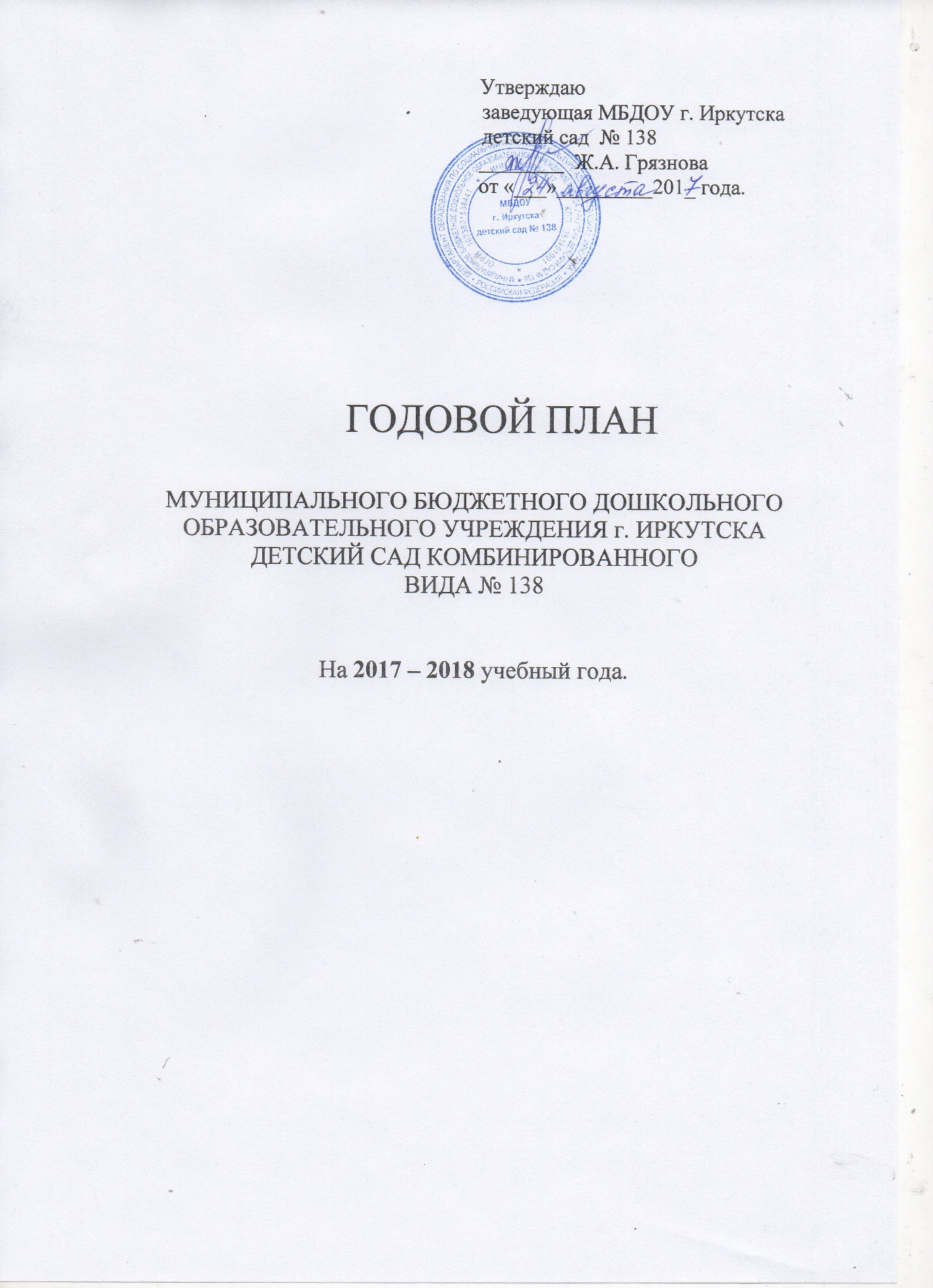                      Утверждаю                                                           заведующая МБДОУ г. Иркутска                                   детский сад  № 138                                             ________  Ж.А. Грязнова                                                   от «___»_________201_ года.	ГОДОВОЙ ПЛАНМУНИЦИПАЛЬНОГО БЮДЖЕТНОГО ДОШКОЛЬНОГООБРАЗОВАТЕЛЬНОГО УЧРЕЖДЕНИЯ г. ИРКУТСКАДЕТСКИЙ САД КОМБИНИРОВАННОГОВИДА № 138 На 2017 – 2018 учебный года.                             ГОДОВЫЕ ЗАДАЧИВоспитательно - образовательной  работыМБДОУ г. Иркутска детского сада № 138 на 2017-2018 учебные годы.Развивать  логическое   мышление в процессе формирования элементарных математических представлений у детей дошкольного возраста посредством интеллектуальных развивающих игр.Способствовать формированию нравственно-этических качеств личности детей дошкольного возраста посредством внедрения технологий детского проектирования.Мероприятия на сентябрь                         Педагогический совет № 1«Иркутская школа профессионализм и социальная ответственность»Мероприятия на октябрьМероприятия на ноябрьПедагогический совет № 2«Развитие  логического  мышления посредством интеллектуальных развивающих игр у детей дошкольного возраста»Мероприятия на декабрьМероприятия на январьМероприятия на февральМероприятия на мартПедагогический совет № 2«Формирование нравственно-этических качеств личности детей дошкольного возраста посредством внедрения технологий детского проектирования»Мероприятия на апрельМероприятия на майПедагогический совет № 4Итоговый «Реализация основных задач работы учреждения»Мероприятия на июньМероприятия на  июльМероприятия на  августПедагогический совет № 3«Развитие коммуникативных навыков детей посредством внедрения активных приемов при составлении рассказов».ПОДГОТОВКА К ПЕДСОВЕТУ«Развитие познавательных способностей детей в процессе конструктивной деятельности»ПЕДАГОГИЧЕСКИЙ СОВЕТ № 3«Формирование у детей патриотических чувств средствами краеведо-туристской деятельности.»РазделыСодержание работыОтветственныйРабота с кадрамиТекущие инструктажи по ОТ, ТБ и охране жизни и здоровья детей.Составление схем ОПОР, выбор тем по самообразованию.Консультация «Как помочь ребенку в период адаптации к ДОУ»ЗаведующаяЗам. заведующейЗам. заведующейОрганизационно-педагогическая работаМониторинг образовательной деятельности детей.Мониторинг физического развития детей.Оформление выставки «Знакомим детей с природой» Выставка детских работ из природного материала «Осеннее чудо-природы» Зам. заведующей, воспитатели всех возрастных группИнструктор по ФИЗОЗам. заведующейВоспитатели всех возрастных групп.Работа с родителями, со школойСоставление плана работы со школой на 2017-2018 уч.года.Групповые родительские собрания в группах  «Наши задачи в  воспитании детей».Консультация для вновь поступивших детей «Ваш ребенок пришел в детский сад»Анкетирование родителей для выявления степени удовлетворенности качеством предоставления образовательных услуг.Общее родительское собрание.Зам. заведующей, учителя начальных классовВоспитатели, зам. заведующейПедагог-психологЗам.заведующейЗаведующая, зам. заведующейМероприятия для детей.Праздник «День Знаний». Здравствуй детский сад!»Экскурсия в зоогалереюМуз.руководительМуз.руководительАдминистративно-хозяйственная работаОбеспечение соблюдения правил пожарной безопасности.Работа по укреплению ДОУ новыми пособиями.Заведующая,  зам. по АХЧ.ЗаведующаяВид деятельностиОтветственный1. Доклад «Итоги работы по повышению профессионализма педагогов ДОУ.»Заместитель заведующейБелоусова С.Г.2. Опыт работы по прохождению аттестации педагогов «Электронное портфолио: этапы, оформление, результаты.» Учитель-логопед Хамаганова Н.Д.Проект  годового плана на 2017-2018 учебный год.ЗаведующаяГрязнова Ж.А.Утверждение образовательной программы ДОУ на 2017-2018 учебный год.ЗаведующаяГрязнова Ж.А.4. Проект решения педагогического совета, его утверждение, дополненияЗаведующая, заместитель заведующей, педколлективРазделыСодержание работыОтветственныйРабота с кадрами1.Производственное собрание «Правила внутреннего трудового распорядка»2. Консультация «Современные требования по составлению технологических карт»3. Профессиональный стандарт «Педагог»: готовность воспитателя к выполнению трудовых функций при реализации ФГОС4. Консультация «Игровые технологии в развитии логического мышления у детей в процессе формирования элементарных математических представлений»Заведующая Хамаганова Н.Д.Зам. заведующейОрганизационно-педагогическая работаПодготовка к педсовету № 2.- Смотр-конкурс математических уголков. - Открытые просмотры по НОДПодготовка и проведение праздника «Здравствуй, Осень Золотая».Оформление стенда «Это актуально»Зам. заведующей, профкомитетВоспитатели всех возрастных группМузыкальный руководительЗам. заведующейРабота с родителями, со школойВстреча с первоклассниками «Посвящение в школьники».Родительский субботник: утепление окон, уборка территории.Учителя, воспитатели подготовительных группВоспитатели, родительский комитет.Мероприятия для детей.Праздник «Здравствуй, Осень золотая» Кукольный театр «Теремок»Экскурсия в Ботанический садФизкультурный праздник «День здоровья»Музыкальный руководительКондратьева Н.С..Музыкальный руководительИнструктор по ФИЗОАдминистративно-хозяйственная работа.1. Подготовка здания и групп к зимнему сезону.2. Заседание административного совета по охране труда – результаты обследования здания, помещений ДОУ.3.Рейд по проверке санитарного состояния групп.Заведующая, зам. По АХЧКомиссия по ОТЗаведующая, медсестраРазделыСодержание работыОтветственныйРабота с кадрамиРабота воспитателей по самообразованию.Направление педагогов на курсы повышения квалификации.Семинар «Развитие логического мышления детей посредством игры»4. Педагогический тренинг «Укрепляем здоровье детей».Инструктаж по ПДД, по правилам поведения на воде в осеннее-зимний период.Воспитатели, зам. заведующейЗам. заведующейЗам. заведующейМедсестраЗам. заведующейОрганизационно-педагогическая работа.1. Педсовет  «Развитие логического мышления в процессе формирования элементарных математических представлений у детей дошкольного возраста  посредством интеллектуальных и развивающих игр»2.Медико-педагогический контроль за физическим развитием детей.3.Подготовка и проведение Дня Здоровья.ЗаведующаяЗам. заведующейМедсестра, воспитателиИнструктор по ФИЗО.Работа  с родителями, со школой.Фотовыставка «Моя жизнь в детском саду».Консультация для родителей «Роль родителей в развитии у детей логического мышления через игру»Анкетирование родителей «Развитие логического мышления у детей дошкольного возраста»Выпуск бюллетеня «Закаливание – одно из средств профилактики простудных заболеваний».Выпуск памятки «Правила поведения на воде в осеннее-зимний период»Зам. заведующейВоспитатели всех возрастных группВоспитатели медсестраВоспитатели всех возрастных группМероприятия для детейДень Здоровья.Музыкальное представление «День Матери»Инструктор по ФИЗОМузыкальный руководитель Смолина И.Н.Административно-хозяйственнаяработаРабота по оформлению зимних участков.2.Приобретение трудового инвентаря.Заведующая, родительский комитет, воспитателиЗам. По АХЧСодержание работыОтветственный 1.  Аналитическая справка по итогам тематического контроляЗам.заведующейБелоусова  С.Г.2.Доклад-презентация «Концепция развития математического образования в Российской Федерации» Зам.заведующей3. Мастер-класс «ТРИЗ-технология как средство логического мышления»Давыдова С.М.4.Доклад-презентация «Развитие логического мышления детей дошкольного возраста посредством игры»Воспитатели всех возрастных групп5. Проект решения педсовета.ЗаведующаяПедколлективРазделыСодержание работыОтветственныйРабота с кадрамиПроизводственное совещание, инструктаж «Подготовка и проведение новогодних елок, соблюдение мер  безопасности»Консультация «Детский дизайн к новому году».ЗаведующаяЗам.заведующейКондратьева Н.С.Организационно-педагогическая работаПодготовка и проведение новогоднего праздника.Подготовка к смотру-конкурсу «Лучшее оборудование зимнего участка»Оформление выставки «Работа с детьми зимой»Оформление детского сада к новому году.Выставка детских рисунков «Зимушка хрустальная».Музыкальный руководитель воспитателизам.заведующейпрофкомВоспитатели, зам.заведующейВоспитателиЗам.заведующейРабота с родителями, со школойРодительское собрание в группах.Конкурс поделок «Мастерская Деда Мороза».Консультация  «Народные традиции в преддверии Нового года»4.  Выпуск газеты «Настроем иммунитет против гриппа»Воспитатели всех возрастных групп.Воспитатели, родителиВоспитателиВоспитателимедсестраРабота с детьмиНовогодний карнавал.Выезд  в театр юного зрителя, на новогоднее представление.Музыкальный руководительВоспитатели старших и подготовительных групп.Административно-хозяйственная работаРабота по оформлению зимних участков, оформление здания к Новому году.Составление графика отпусков.Просмотр трудовых книжек и личных дел.Коллектив, родительский комитет, зам.по АХЧ.ЗаведующаяРазделыСодержание работыОтветственныйРабота с кадрамиИнструктаж «Об охране жизни и здоровья в зимний период – лед, сосульки»Обсуждение новинок метод.литературы. Выставка. Круглый стол «Современные дети-современные игры»ЗаведующаяЗам.заведующейвоспитателизам.заведующейОрганизационно-педагогическая работаИтоги смотра- конкурса на лучший зимний участок.Подготовка и проведение спортивного праздника «Зимние забавы».Зам.заведующейВоспитателиИнструктор по ФИЗОРабота с родителями, со школойКонсультация «Играют мальчики, играют девочки».Консультация «Речевое развитие детей»Воспитатели Учитель-логопедРабота с детьмиЗимний спортивный праздник «Зимние игры»Развлечение «Рождественские встречи»Инструктор по ФИЗОМузыкальный руководительАдминистративно-хозяйственная работаРевизия продуктового склада. Контроль за закладкой продуктов.Совещание по противопожарной безопасности.Зав.складом, заведующая, Заведующая.РазделыСодержание работыОтветственныйРабота с кадрами1.Составление плана повышения квалификации педагогов.2. Семинар   «Формирование нравственно-этических качеств личности старших дошкольников»Зам. заведующейЗам. заведующейОрганизационно-педагогическая работа1. Подготовка к педсовету №3:- Смотр-конкурс дидактических материалов по данной теме - Открытые просмотры по НОД -Конкурс по составлению проектов по формированию «Нравственно-этическое воспитание дошкольников»2.Выпуск стенгазеты «Папы всякие нужны, папы всякие важны…»3.Подготовка и проведение праздника к Дню Защитника Отечества.4.Оформление стенда «Это актуально»Зам.заведующейВоспитателиЗам.заведующейВоспитатели Зам.заведующейМузыкальный руководительЗам.заведующейРабота с родителями, со школой1.День открытых дверей.2.Спортивное соревнование «Веселые старты».3.Методические рекомендации для родителей «Роль родителей в формирование нравственно-этических качеств личности у детей дошкольного возраста»4.Анкетирование родителей «Формирование нравственных качеств дошкольников»Зам.заведующей Учителя нач.классов,Инструктор по ФИЗОВоспитателиЗам.заведующейРабота с детьми1 .«Веселые старты», посвященные Дню защитника Отечества.2. «Ух, ты масленица!»3. Музыкальное развлечение «Пожелаем друг другу…»Музыкальный руководительИнструктор по ФИЗОМузыкальный руководительСмолина И.Н.Административно-хозяйственная работа1.Состояние охраны труда на пищеблоке.2.Проверка организации питания по СанПин.3.Контроль за появлением сосулек на крышах, сооружениях, их устранение.Ответственный по ОТ.ЗаведующаяЗам.по АХЧ.РазделыСодержание работыОтветственныйРабота с кадрами1. Санитарное состояние групп-взаимопроверка. 2. Семинар-практикум «Детское проектирование как средство формирования нравственно-этических качеств личности ребенка»3. Производственное собрание «Правила внутреннего трудового распорядка»Профком, медсестра, воспитателиКозлова Е.Д.ЗаведующаяОрганизационно-педагогическая работа1. Педсовет «Формирование нравственно-этических качеств личности детей дошкольного возраста посредством внедрения технологий детского проектирования».2. Подготовка и проведение праздника, посвященный дню 8 Марта!3. Выпуск стенгазеты  с ответами на вопросы «За что я люблю свою маму…»4. Оформление выставки «Природа и фантазия»      Заведующая, зам.заведующейМузыкальный руководительВоспитателиЗам.заведующейРабота с родителями, со школой1.Фотовыставка «Моя жизнь в детском саду»2.Фотовыставка «Вот такие наши мамы»3.Экскурсия в школьную библиотеку.4. Родительское собрание «Готовы ли Вы стать родителями первоклассника?..»Зам.заведующейВоспитателиЗам.заведующейУчителя МОУ СОШ № 26Работа с детьмиПраздник посвященный дню 8 Марта.Домашний кинотеатр «У тетушки Совы»В гостях кукольный театр «Заколдованный светофор»Музыкальный руководительРазинькова С.В.Музыкальный руководительАдминистративно-хозяйственная работаПодготовка и приобретение строительного материала для текущего ремонта.Провести списание вышедшего из строя мягкого инвентаря.Заведующая, зам. По АХЧ.Зам. По АХЧСодержание работыОтветственный 1.  Аналитическая справка по итогам тематического контроляЗам.заведующейБелоусова  С.Г.2.Мультимедийная презентация проектов «Нравственное воспитание дошкольников посредством внедрения детского проектирования» Воспитатели всех возрастных групп3. Выставка практического материала:  - картотека дидактических игр, методических  пособий др.;-  мозговой штурм по данной теме.Воспитатели всех возрастных групп4. Проект решения педсовета.ЗаведующаяПедколлективРазделыСодержание работыОтветственныйРабота с кадрамиПроизводственное совещание «Благоустройство территории. Рассада для цветников. Субботник.»Просмотр итоговых мероприятий по группам.Составление «Карты педагогического мастерства», анкетирование.Круглый стол «Итоги работы по самообразованию педагогов»ЗаведующаяЗам.заведующейЗам.заведующейВоспитатели, специалисты ДОУОрганизационно-педагогическая работаПодготовка к итоговому педсоветуФронтальная проверка подготовительных групп.Выставка детских рисунков «Весенние мотивы»Организация и проведение Дня ЗдоровьяВоспитатели, зам.заведующейЗам.заведующейИнструктор по ФИЗОРабота с родителями, со школойПодготовка и участие родителей  Дню здоровья.Родительский субботник.Выпуск памятки для родителей «Берегите детей. Профилактика ДДТ»Анкетирование родителей «Ваше мнение о работе ДОУ»Родительский комитет.ВоспитателиВоспитателиЗам.заведующейРабота с детьмиДень ЗдоровьяВстреча в литературном клубе «Сибирячок и все, все, все!!!»Инструктор по ФИЗОХамаганова Н.Д.Административно-хозяйственная работаРабота по Благоустройству территории.Оперативное совещание по итогам анализа питания в ДОУ. Завхоз, коллективЗаведующаяРазделыСодержание работыОтветственныйРабота с кадрамиИнструктаж «Охрана жизни и здоровья детей в летний период»Составление годовых отчетовСоставление карт ОПОРОзеленение участка ДОУКонсультация «Соблюдение санэпинрежима в летний период»ЗаведующаяЗам.заведующейВоспитателиКоллективМедсестраОрганизационно-педагогическая работаИтоговый педсоветОрганизация и проведение праздника «Выпускной бал»Смотр-конкурс по оформлению участков к летнему периоду.Подготовка и проведение тематической недели, посвященная  Дню Победы.Заведующая, зам.заведующейМузыкальный руководительВоспитатели, профкомВоспитателиМузыкальный руководительРабота с родителями, со школойПривлечение родителей к благоустройству территории ДОУ.Шпаргалка для родителей  «Как предотвратить проблему»      ЗаведующаяЗам.заведующейРабота с детьмиТематическая неделя посвященная к Дню Победы. (фотовыставки, беседы, развлечения.)2. «Веселые старты» - спортивное развлечение3. Выпускной бал.ВоспитателиИнструктор по ФИЗОМузыкальный руководительАдминистративно-хозяйственная работаАнализ детей по группам здоровья на конец учебного года.Закупка материалов для ремонтных работ.Благоустройство территории, смотр-конкурс.МедсестраЗам.по АХЧПрофкомВид деятельностиОтветственный1. Анализ воспитательно-образовательной работыЗаведующаяСтарший воспитатель2. Творческие отчеты воспитателей и педагогов-специалистовВоспитатели, специалисты3. Подготовка к новому учебному годуЗаведующая, старший воспитатель4. Проект решения педагогического совета, его утверждение, дополненияЗаведующаяРазделыСодержание работыОтветственныйРабота с кадрамиПроизводственное совещание:задачи на летний оздоровительный период,анализ готовности групп к работе;подведение конкурса «Лучший участок»2.  Семинар-практикум «Развивающие игры с песком и водой для дошкольников».3. Озеленение участков и прилегающей территории.ЗаведующаяСт. медсестраПрофкомПедагог-психологКоллективОрганизационно-педагогическая работаПодготовка и проведение праздника «Мир! Лето! Спорт!» (День здоровья)Составление годового плана на 2018-2019г.г.Консультация «Речевые физкульминутки-интеграция речевого и физического развития»Инструктор по ФИЗО,Музыкальный руководительЗам.заведующей,ВоспитателиИнструктор по ФИЗОРабота с родителями, со школойКонсультация «Как организовать летний отдых»Выпуск газеты «Способы закаливания ребенка летом»ВоспитателимедсестраРабота с детьмиПраздник детстваРазвлечение, посвященное Дню города.День Здоровья.Музыкальный руководительМузыкальный руководительИнструктор по ФИЗОАдминистративно-хозяйственная работаРемонт пищеблока.Промывка внутренней системы отопления.ЗаведующаяЗавхозРазделыСодержание работыОтветственныйРабота с кадрамиКонсультация «Организация детской познавательной деятельности в условиях лета» Семинар «Организация закаливания в условиях лета: сочетание традиционных  и нетрадиционных факторов – залог успешной оздоровительной работы»Зам.заведующейМедсестраОрганизационно-педагогическая работаСеминар-практикум «Организация труда детей на участке, в огороде и цветнике»Выставка детских рисунков «Здравствуй, Лето!»Зам.заведующейВоспитателиРабота с родителями, со школойПрактикум «Витамины на грядке» (домашние рецепты витаминных блюд)Консультация «Забавы на воде»«Полянка отдыха и спорта» - совместный поход в ближайшую природную зону.ВоспитателиВоспитателиРод.комитетВоспитателиРабота с детьмиФизкультурный досуг с элементами экологического направления. Развлечение «Правила безопасности выполняй – здоровым, крепким вырастай!»ВоспитателиМузыкальный руководительАдминистративно-хозяйственная работаСдача элев. УзлаРемонт овощехранилищаВырубка сухих деревьевЗаведующаяЗавхозЗавхозРазделыСодержание работыОтветственныйРабота с кадрамиИнструктаж «Охрана жизни и здоровья детей»Круглый стол «Итоги летней оздоровительной работы».ЗаведующаяПедагогический коллективОрганизационно-педагогическая работаКонсультация «Формируем предметно-развивающую среду» подготовка групп к новому учебному году.Подготовка и проведение праздника «День Знаний».Зам.заведующейВоспитателиВоспиателиРабота с родителями, со школойОформление информационных стендов.Консультация «Как подготовить ребенка в детский сад»Памятка «О соблюдении правил дорожного движения»ВоспитателиПедагог-психологЗам.заведующейРабота с детьми«Дружба с дорожными знаками»В гостях кукольный театр.Инструктор по ФИЗОМузыкальный руководительАдминистративно-хозяйственная работаРемонт оборудования на участках.Побелка подвального помещения.Зам. По АХЧЗам. По АХЧВид деятельностиОтветственныйИтоги тематической проверкиСтарший воспитательНикитченко С.Г.Презентация   проекта «Обучение детей творческому рассказыванию»Симон А.А.Домашнее задание «Авторские сценарии активизирующего общения»ВоспитателиПедагогический тренинг.Разгадывание кроссворда.Старший воспитатель5. Проект решения педсовета, его обсуждение, дополненияВоспитатели, старший воспитатель, заведующаяВид деятельностиОтветственныйКонсультация «Развитие психических процессов через конструирование »Дронова Т.Н.Сообщение из опыта работы по конструированию.Тарабаева М.В.От игры в кубики к конструированию.(из опыта работы)Веселова Т.А.Составить план конспекта нетрадиционного занятия  по конструированию.Воспитатели всех групп.Изучение литературы по конструктивной деятельности.Старший воспитательАнкетирование родителей «Значение конструирования в полноценном развитии ребенка»Воспитатели, старший воспитатель, заведующаяВид деятельностиОтветственный1. Сообщение из опыта работы «Формирование чувства любви к природе в процессе прогулок дошкольников»Давыдова С.М.2.  Особенности воспитания патриотизма у детей 4-го года жизни.  (сообщение из опыта работы)Коваленко Е.В.3. Домашнее задание. Составление перспективного плана.Воспитатели4. Интеллектуальная игра «ЧТО? ГДЕ? КОГДА?»Старший воспитатель5. «Творческие работы дошкольников – показатель их отношения к Родине» ( опыт работы.)Тарабаева М.В.6. Итоги тематической проверки по конструктивной деятельности.Старший воспитатель7. Итоги проведения интеллектуальной игры.Старший воспитатель8. Проект решения педсовета, его обсуждение, дополненияВоспитатели, старший воспитатель, заведующая